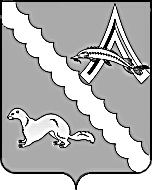 АДМИНИСТРАЦИЯ  АЛЕКСАНДРОВСКОГО РАЙОНАТОМСКОЙ ОБЛАСТИПОСТАНОВЛЕНИЕВ соответствии с Федеральным законом от 06.10.2003 № 131–ФЗ «Об общих принципах организации местного самоуправления в Российской Федерации», Федеральным законом от 27.07.2010 №210-ФЗ «Об организации предоставления государственных и муниципальных услуг», постановлениями Главы Александровского района от 25.12.2009 № 1046 «Об утверждении Порядка разработки и утверждения административных регламентов исполнения муниципальных функций (предоставления муниципальных услуг) в Администрации Александровского района», от 07.09.2010 № 781 «О разработке и утверждении административных регламентов исполнения муниципальных функций (предоставления муниципальных услуг) в Александровском районе в 2010 году»,ПОСТАНОВЛЯЮ:1.Внести в раздел II. «Стандарт предоставления муниципальной услуги» Административного регламента предоставления  муниципальной услуги «Предоставление информации об организации общедоступного и бесплатного начального общего, основного общего, среднего общего образования, а также дополнительного образования в общеобразовательных учреждениях, расположенных на территории Александровского района», утвержденного постановлением Администрации Александровского района Томской области от 12.12.2016 № 1272, следующие изменения и дополнения: Изложить пункт 2.4. в новой редакции:«2.4. Показателем доступности предоставления муниципальной услуги является информация о муниципальной услуге, по которой  заинтересованные лица вправе обратиться:1)в устной форме лично в Александровского РОО;2)по телефону в Александровский РОО;3)через электронную почту Александровского РОО.»;2) Дополнить пунктом 2.4.1.: «Показателем качества предоставления муниципальной услуги является предоставление запрашиваемой информации в установленные сроки, а также отсутствие жалоб и судебных разбирательств.»;3)Изложить пункт 2.12. в новой редакции:«Перечень документов, необходимых для предоставления муниципальной услуги (далее – документы):1)письменное обращение заинтересованного лица по вопросу предоставления муниципальной услуги (заявление в простой письменной форме);2) документ удостоверяющий личность;3) самостоятельно заявитель может предоставить ИНН; Требовать от заявителей документы, не предусмотренные данным пунктом Регламента, не допускается.».2. Управляющему делами Администрации Александровского района разместить на официальном сайте Администрации Александровского района (http://als.tomskinvest.ru/)  настоящее постановление.3.Настоящее постановление вступает в силу со дня его официального опубликования (обнародования).4.Контроль за исполнением настоящего постановления возложить на заместителя Главы Александровского района Каримову О.В._________________________________________________________________________Рассылка: Администрация Александровского района (1 экз.), Отдел образования Александровского района (1 экз.)14.08.2017                                                                                                          № 1017  с. Александровскоес. АлександровскоеО внесении изменений и дополнений в постановление Администрации Александровского района Томской области от 12.12.2016 № 1272 Глава Александровского района                                                    И.С. КрыловМатвеева А.Ф.2-53-00